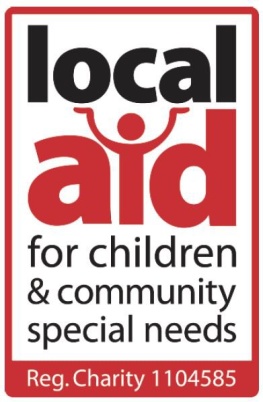 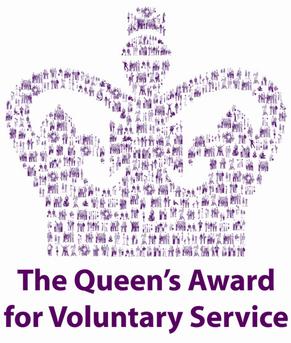 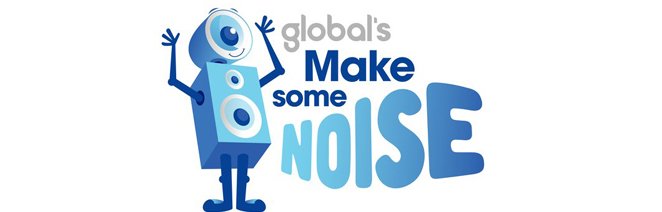 Take That ProjectReferral FormPlease Return to Linda@localaid.co.uk Or post to Local Aid 70 High St Gorseinon Swansea SA44BPThis form is available in Welsh, and in other languages and formats on request./Mae’r cyhoeddiad hwn ar gael yn Gymraeg, ac mewn ieithoedd a fformatau eraill ar gais.Participant Eligibility CriteriaThe project aims to give young people a meaningful work experience placement, gaining new skills, opportunities and experiences in a live warehouse/retail enviroment. This will then enhance the prospects of future employment for the young people and they will also gain access to Agored Cymru (OCN) accredited training.The project will do this by hosting work placements in our charity shop for young adults, age 15 to 25, where they will be supported by paid staff and volunteers. Services are available to young people who have additional learning needs/disengaged in education/challenging behaviour/socially excluded (or at risk of).  Young people must be aged 15 -25 years when they are referred to/enrolled with the project.Local Aid’s Take That Project Referral FormPlease complete all forms.The responses given on this form will be crucial in deciding as to the appropriateness of the referral for the Project. It is essential that this form is filled out with the young person and their parent/carer.Young Person’s details:Referrer Details:DEVELOPMENTAL AND MEDICAL HISTORYDiagnosis/medical history:Please include any diagnosed conditions and/or serious illnesses and/or injury in the last 2 years that the young person has had.……………………………………………………………………………………………………………………….……………………………………………………………………………………………………………………....……………………………………………………………………………………………………………………...Is the young person colour blind?     YES    NO   DON’T KNOW Does the young person have any allergies?    YES    NO Please state e.g. nut, latex, hay fever .………………………………………………………..            Are the allergies intermittent or all the time? …..………………………………………..Does the young person have epilepsy?                     YES    NO Is epilepsy controlled by medication?                       YES    NO Seizures sometimes    No seizures for a long time  Is the young person taking any medication at present?  YES   NO If yes, please list and explain what for.………………………………………………………………………………………………………….….……………………………………………………………………………………………….…………….…………………………………………………………………………………………….……………….…………………………………………………………………………………………….……………….Please list the main reasons for referral of the young person.1. …………………………………………………………………………………………………………………….…………………………………………………………………………………………………………………………2. ………………………………………………………………………………………………………………….….…………………………………………………………………………………………………………………..…….3. …………………………………………………………………………………………………………………………………………………………………………………………………………………………………………………Will the young person be using public transport to get to the work placement?									 YES    NO Is the young person aware of road safety?				 YES    NO Any other information you think we need to know(e.g. triggers to challenging behaviour/aggression)…………………………………………………………………………………………………………………....…..………………………………………………………………………………………….……………………………….…………………………………………………………………………………………………….………………….I declare that the details given on this form are true to the best of my knowledge.Parent/carer signed: ……………………………………. ………Relationship to young person: ……………………………………. ………Young Person signed……………………………………. ………Date: ………………………………………………………...								Thank you                                                  PLEASE Return to Linda@localaid.co.uk Or post to Local Aid 70 High St Gorseinon Swansea SA44BPFor office use onlyProject criteria satisfied		YES   NO Signed……………………………………….Date………………………………………….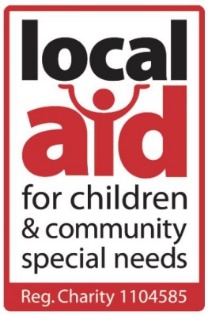 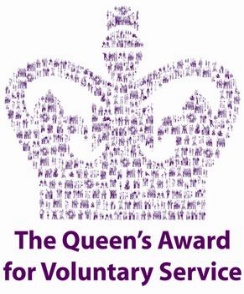 Training Registration Form THIS FORM NEEDS TO BE COMPLETED AT THE START OF EACH UNIT SO THAT THE LEARNER CAN BE REGISTERED WITH AGORED CYMRU. Without registration we will not be able to recognise training or award credits.  NAME: ________________________________________________________ ADDRESS: _____________________________________________________ ________________________________________________________________ ________________________________________________________________ POST CODE: __________________________________ TELEPHONE NO:  _____________________________ E-MAIL:  ______________________________________  UNIT BEING UNDERTAKEN: ________________________________ ________________________________________________________START DATE: ___________________ END DATE: ____________________ EMPLOYMENT STATUS:  UNEMPLOYED / UNWAGED (NOT SEEKING WORK) / FULL TIME STUDENT / EMPLOYED ETHNIC ORGIN:  _________________________________________________ D.O.B. ________________________________ SEX:  MALE / FEMALE     Consent FormName of young person:Home Address:_____________________________________      Post code: Tel number:___________________________    DOB:________________________________Mobile Tel Number: ___________________Second Emergency No: __________________ Email Address: ______________________________________________________________Name of Family Doctor:Address ________________________________________Tel No : ____________________I agree that the young person named above may take part in all the activities and visits outlined in the programme plan.I agree / do not agree for the young person to be photographed/ videos for recording achievements/media such as local press / charities own website.I consent to person in charge in my absence to seek any emergency advice or treatment necessary during the visit/activity.During the project there will be break/lunch time where your child may want to go out to get lunch/have a break outside. If young person is under 18 years old it parental choice whether or not you consent for your child to leave the premises during the project. Please specify whether they are allowed off the premises whilst on the project:_________________________________________________________________________________We do not permit smoking on any of our premises. It is illegal under health and safety at work laws. Smokers must NOT smoke at entrances to any of our buildings where members of the public or colleagues pass through. Please do not smoke near the door of our offices or charity shops- walk away from all entrances and exits both back and front.  I agree that the young person named above will not smoke on the premisesI therefore authorise the person in charge of the placement to sign on my behalf, any written form of consent required by the hospital authority should a surgical operation serum injection be deemed necessary and if the delay required to obtain my signature might be considered, in the opinion of the doctor or surgeon concerned, likely to endanger the young person/ young person’s health and safety.The young person has/have allergic reactions to the following:The young person has a diagnosis of:Signed Parent/GuardianSigned young personDateCONSENT PERSONAL DATA I understand that the personal information collected by Local Aid will be held on file at the office & only shared with professionals for City and County of Swansea who are our main funders but will not passed on to any other parties without my prior consent. I understand that any information shared will be the minimum necessary.  I understand that this information will be held in accordance with the General Data Protection Regulations (GDPR) for a period of 7 years prior to completion of project/activity. I understand I have a right under the new GDPR to have access to all information held by Local Aid on request.  I am happy for a record of all the sessions I attend to be kept, to help the Local Aid run better services for   young people in Swansea. Signed by young person if over 18 or Parent/Guardian if under 18:Print name ………………………………………....   Signed ………………..…………………… Date…………………………..….Please return all these forms at least one week before placement to:Linda Wellington , 70 High St, Gorseinon, Swansea, SA4 5BLOR email completed forms to linda@localaid.co.ukLook at the boxes below and circle the skills which theyoung person would like help with.Date of referral:First nameFirst nameFirst nameFirst nameSurnameSurnameSurnameSurnameSurnameDate of birthYoung person’s name:Young person’s name:Name young person likes to be known byName young person likes to be known byName young person likes to be known byName young person likes to be known byName young person likes to be known byName young person likes to be known byName young person likes to be known byAddress:Address:Post code:Post code:Telephone no.Telephone no.Telephone no.Telephone no.Post code:Post code:Mobile No.Mobile No.Mobile No.Mobile No.Email:Email:Mother’s nameMother’s nameFather’s nameFather’s nameWho has parental responsibility? (if required)Who has parental responsibility? (if required)Who has parental responsibility? (if required)Emergency Contact Name & NumberEmergency Contact Name & NumberEmergency Contact Name & NumberNext of KinMain carer/Key workerSchool/CollegeG.P. & PracticeWhat is the language you use at home?What is the language you use at home?What is the language you use at home?What is the language you use at home?What is the language you use at home?In what language would you prefer to communicate with us?In what language would you prefer to communicate with us?In what language would you prefer to communicate with us?In what language would you prefer to communicate with us?In what language would you prefer to communicate with us?NameProfession/Relation toProfession/Relation toAddressTel No.EmailDoes the young person have:Additional learning needs?YES    NO A diagnosis of an Autistic Spectrum Disorder (including Asperger’s Syndrome)?A physical disabilityA sensory impairmentMental health problemsLong term care needsChallenging Behaviour       Socially excluded (or at risk of)Disengaged in educationYES    NO YES    NO YES    NO YES    NO YES    NO YES    NO YES    NO YES    NO Does (or did) the young person have a statement of special educational need? YES    NO Does (or did) the young person receives any extra help in school/college?YES    NO If “yes,” please describeDoes the young person have a Social Worker or Care Manager?  YES     NO If “yes”, please give their name and contact details.Has the young person received input from any other health or education professionals, specifically:Speech and language therapist?Occupational therapist?Hearing impairment/visual impairment service?Any other?Please specify name and professionYES     NO YES     NO YES     NO YES     NO Please give details of any other services, clubs or groups that the young person attendsCustomer Service SkillsMarketing & publicity skillsCommunication skillsAdditional skills